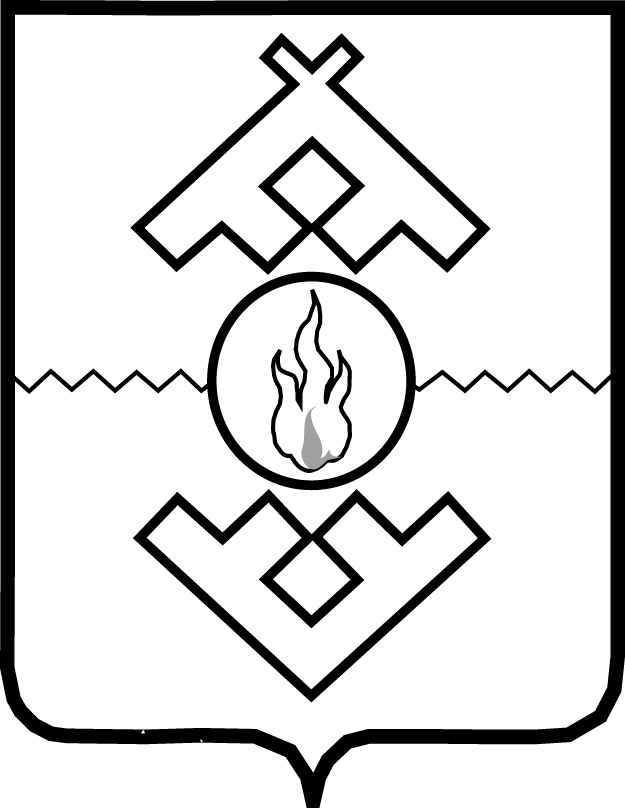 Администрация Ненецкого автономного округаПОСТАНОВЛЕНИЕот___________2017 г. №___ -пг. Нарьян-МарОб утверждении Порядка 
предоставления субсидий в целях частичного 
возмещения затрат по приобретению и транспортировке 
сухого цельного и обезжиренного молокаВ соответствии со статьей 78 Бюджетного кодекса Российской Федерации, государственной программой Ненецкого автономного округа «Развитие сельского хозяйства и регулирование рынков сельскохозяйственной продукции, сырья и продовольствия в Ненецком автономном округе», утвержденной постановлением Администрации Ненецкого автономного округа от 22.10.2014 № 405-п, Администрация Ненецкого автономного округа ПОСТАНОВЛЯЕТ:1. Утвердить Порядок предоставления субсидий в целях частичного возмещения затрат по приобретению и транспортировке сухого цельного и обезжиренного молока согласно Приложению.2. Настоящее постановление вступает в силу со дня его официального опубликования и действует до 31 декабря 2017 года.Временно исполняющий 
обязанности губернатораНенецкого автономного округа                                                 А.В. ЦыбульскийПриложениек постановлению АдминистрацииНенецкого автономного округаот __________________ № _____-п«Об утверждении Порядка предоставления субсидий в целях частичного возмещения затрат по приобретению и транспортировке сухого цельного и обезжиренного молока»Порядокпредоставления субсидий в целях частичного 
возмещения затрат по приобретению и транспортировке 
сухого цельного и обезжиренного молокаРаздел IОбщие положения1. Настоящий Порядок определяет условия и порядок предоставления субсидий в целях частичного возмещения затрат по приобретению и транспортировке сухого цельного и обезжиренного молока (далее соответственно – Порядок, субсидии), а также порядок возврата субсидии
в случае нарушения условий, установленных при ее предоставлении.2. Право на получение субсидий имеют юридические лица
(за исключением государственных (муниципальных) учреждений) и индивидуальные предприниматели, осуществляющие на территории Ненецкого автономного округа производство молочной продукции из сухого цельного и обезжиренного молока (далее – заявители).3. Субсидии предоставляются Департаментом природных ресурсов, экологии и агропромышленного комплекса Ненецкого автономного округа (далее – Департамент) на безвозмездной и безвозвратной основе в пределах средств, установленных законом Ненецкого автономного округа об окружном бюджете на соответствующий финансовый год и лимитами бюджетных обязательств, доведенных в установленном порядке Департаменту как получателю средств окружного бюджета на цели, предусмотренные пунктом 1 настоящего Порядка.Раздел IIУсловия и порядок предоставления субсидийГлава 1. Общие положения и требования к заявителям4. Субсидия предоставляется при соблюдении следующих условий: 1) заявитель не является получателем субсидии на повышение продуктивности в молочном скотоводстве;2) сухое цельное и обезжиренное молоко приобретаются заявителем 
для собственных нужд в целях производства молочной продукции;3) исполнение установленных разделом III настоящего Порядка обязательств по возврату средств окружного бюджета в полном размере 
или в части (в случае, если заявителю ранее предоставлялась субсидия 
в соответствии с настоящим Порядком).3) возмещению подлежат затраты, понесенные заявителями в 2016 текущем финансовом году.5. Заявитель на первое число месяца, предшествующего месяцу,
в котором планируется заключение соглашения о предоставлении субсидии, должен соответствовать следующим требованиям:1) не являться иностранным юридическим лицом, а также российским юридическим лицом, в уставном (складочном) капитале которого доля участия иностранных юридических лиц, местом регистрации которых является государство или территория, включенные в утверждаемый Министерством финансов Российской Федерации перечень государств и территорий, предоставляющих льготный налоговый режим налогообложения и (или) не предусматривающих раскрытия и предоставления информации при проведении финансовых операций (офшорные зоны) в отношении таких юридических лиц, в совокупности превышает 50 процентов;2) не получать средства из окружного бюджета в соответствии с иными нормативными правовыми актами на цели, указанные в пункте 1 настоящего Порядка.6. Субсидии предоставляются на основании соглашения о предоставлении субсидий, заключаемого Департаментом с заявителем на соответствующий финансовый год, по типовой форме, утвержденной исполнительным органом государственной власти Ненецкого автономного округа в области управления финансами (далее – Соглашение).7. Департаментом в форме распоряжения принимаются следующие решения:1) о заключении Соглашения либо об отказе в заключении Соглашения; 2) о предоставлении субсидии либо об отказе в предоставлении субсидии.8. Департамент в течение 1 рабочего дня со дня принятия решений, указанных в пункте 7 настоящего Порядка, направляет вручает заявителю копию соответствующего решения.9. Перечисление средств субсидии на расчетный или корреспондентский счет заявителя, открытый в кредитной организации, по реквизитам, указанным в Соглашении осуществляется Департаментом
не позднее 10 рабочих дней со дня принятия решения о предоставлении субсидии. Глава 2. Требования к документам, представляемым для получения субсидий10. Документы, указанные в пунктах 14 и 19 настоящего Порядка, заполняются от руки или машинописным способом. Документы не должны быть заполнены карандашом. Тексты документов должны быть написаны разборчиво. В документах не должно содержаться подчисток, приписок, зачеркнутых слов и иных не оговоренных в них исправлений. Документы
не должны иметь повреждений, наличие которых не позволяет однозначно истолковать их содержание.Заявитель несет ответственность за достоверность предоставляемых сведений (документов).11. Копии документов должны быть удостоверены нотариусом или другим должностным лицом, имеющим право совершать нотариальные действия, либо заверяются подписью руководителя юридического лица, индивидуальным предпринимателем с указанием фамилии, имени, отчества (последнее – при наличии) и печатью (при наличии).Копии документов, представленные с предъявлением подлинника, заверяются специалистом Департамента, осуществляющим прием документов.12. Представленные заявителем документы возврату не подлежат и хранятся в Департаменте.13. От имени заявителей вправе выступать:1) руководитель юридического лица, индивидуальный предприниматель;2) представитель при наличии доверенности, подписанной руководителем юридического лица, индивидуальным предпринимателем.Глава 3. Порядок заключения Соглашения 
14. Для заключения Соглашения заявитель в срок до 20 декабря текущего финансового года представляет или направляет в Департамент следующие документы:1) заявление по форме согласно Приложению 1 к настоящему Порядку;2) доверенность, удостоверяющую полномочия представителя заявителя на подписание и (или) представление заявления о заключении Соглашения (в случае подписания и (или) представления заявления 
о заключении Соглашения представителем заявителя);3) документы, удостоверяющие юридический статус заявителя (предоставляется при первом обращении в текущем финансовом году, а также в случае внесения изменений):выписку из Единого государственного реестра юридических лиц, полученную не ранее чем за месяц до даты подачи о заключении Соглашения (для юридических лиц);выписку из Единого государственного реестра индивидуальных предпринимателей, полученную не ранее чем за месяц до даты подачи заявления о заключении Соглашения (для индивидуальных предпринимателей);4) реестр расходов, связанных с приобретением и транспортировкой сухого цельного и обезжиренного молока, по форме согласно Приложению 2 к настоящему Порядку, с приложением копий документов, подтверждающих затраты на приобретение и транспортировку сухого цельного и обезжиренного молока (договоры, счета-фактуры, товарные (товарно-транспортные) накладные, путевые листы, платежные поручения и иные подтверждающие документы, акты приема-передачи);5) отчет об использовании и остатках сухого цельного и обезжиренного молока по форме согласно Приложению 3 к настоящему Порядку.15. Заявитель вправе не представлять в Департамент документы, указанные в подпункте 3 пункта 14 настоящего Порядка.В этих случаях Департамент в день рассмотрения документов в порядке межведомственного информационного взаимодействия запрашивает сведения, содержащиеся в указанных документах, в уполномоченном органе, в распоряжении которого они находятся, или распечатывает на бумажном носителе сведения о заявителе с официального сайта Федеральной налоговой службы России в информационно-телекоммуникационной сети «Интернет».16. Департамент рассматривает представленные документы в течение 
1 рабочего дня со дня регистрации заявления о заключении Соглашения, осуществляет проверку представленных документов и принимает решение
о заключении Соглашения либо об отказе в заключении Соглашения.17. Основаниями для принятия решения об отказе в заключении Соглашения являются:1) несоответствие заявителя требованиям, установленным пунктами 2 
и 5 настоящего Порядка;2) несоблюдение условий предоставления субсидий, установленных пунктом 4 настоящего Порядка;3) документы, указанные в пункте 14 настоящего Порядка 
(за исключением документов, указанных в подпункте 3 пункта 14 настоящего Порядка), представлены не в полном объеме или с нарушением требований, установленных пунктами 10,11,13,14 настоящего Порядка;4) недостоверность предоставленной получателем информации; 5) отсутствие лимитов бюджетных обязательств на предоставление субсидии.18. Соглашение заключается между Департаментом и заявителем,
в отношении которого принято решение о заключении Соглашения, 
в течение 1 рабочего дня со дня принятия решения.При направлении вручении заявителю копии решения о заключении Соглашения к нему прикладывается два экземпляра заполненных и подписанных со стороны Департамента Соглашения.Заявитель в день получения обоих экземпляров Соглашения подписывает их и направляет представляет один экземпляр подписанного Соглашения в Департамент или письменно извещает Департамент об отказе от подписания Соглашения с указанием причин отказа.19. При направлении представлении в Департамент экземпляра подписанного Соглашения заявитель прикладывает к нему следующие документы для получения субсидии:1) заявление о предоставлении субсидии по форме согласно Приложению 4 к настоящему Порядку;2) доверенность, удостоверяющую полномочия представителя заявителя на подписание и (или) представления заявления о предоставлении субсидии (в случае подписания и (или) представления заявления о получении субсидии представителем заявителя);3) справку-расчет суммы субсидии по форме согласно Приложению 5 
к настоящему Порядку.Глава 4. Размер и порядок предоставления субсидии 20. Субсидия предоставляется в размере 99 процентов от понесенных затрат по приобретению и транспортировке сухого цельного и обезжиренного молока без учета НДС.21. Департамент в день поступления документов, указанных в пункте 19 настоящего Порядка, осуществляет проверку представленных заявителем документов и принимает решение о предоставлении субсидии или об отказе в предоставлении субсидии.22. Основаниями для принятия решения об отказе в предоставлении субсидии являются:1) несоответствие заявителя требованиям, установленным пунктом 2 настоящего Порядка;2) несоблюдение условий предоставления субсидий, установленных пунктом 4 настоящего Порядка;3) документы, указанные в пункте 19 настоящего Порядка, представлены не в полном объеме или с нарушением требований, установленным пунктами 10, 11, 13, 19 настоящего Порядка;4) отсутствие лимитов бюджетных обязательств на дату принятия решения;5) недостоверность предоставленных сведений (документов);6) отсутствие Соглашения заключенного между Департаментом и заявителем;7) неисполнение получателем установленных Разделом III настоящего Порядка обязательств по возврату средств окружного бюджета в полном размере или в части (в случае, если заявителю ранее предоставлялась субсидия в соответствии с настоящим Порядком).Раздел IIIТребования 
об осуществлении контроля 
за соблюдением условий, целей и порядка 
предоставления субсидий 
и ответственности за их нарушение23. Департамент, исполнительные органы государственной власти Ненецкого автономного округа, осуществляющие государственный финансовый контроль, проводят обязательные проверки соблюдения получателями субсидий целей, условий и порядка их предоставления.24. В случае выявления Департаментом фактов нарушения условий, целей, порядка, установленных при предоставлении субсидии, в адрес получателя в течение 5 рабочих дней со дня выявления нарушения направляется уведомление о возврате полученной субсидии, которое направляется почтовым отправлением с уведомлением о вручении 
или по электронной почте (если получатель указал на такой способ 
в заявлении), либо в случае явки заявителя вручается лично под подпись.25. Получатель осуществляет возврат бюджетных средств в течение 
10 рабочих дней со дня получения уведомления о возврате полученной субсидии.26. В случае если нарушение условий, целей, порядка, установленных при предоставлении субсидии, выявлены в ходе государственного финансового контроля, возврат средств осуществляется в соответствии 
с законодательством Российской Федерации.27. В случае неисполнения получателем обязательств по возврату субсидии, взыскание средств окружного бюджета осуществляется 
в соответствии с законодательством Российской Федерации.Приложение 1к Порядку предоставления субсидий в целях частичного возмещения затрат 
по приобретению 
и транспортировке сухого цельного и обезжиренного молока, утвержденному постановлением Администрации Ненецкого автономного округаот ___________2017 № ______-пРуководителю Департаментаприродных ресурсов, экологиии агропромышленного комплексаНенецкого автономного округа________________________________от______________________________                   (наименование заявителя)Заявлениео заключении соглашенияСведения о заявителе:__________________________________________________________________                                               (полное и (или) сокращенное наименование заявителя)В соответствии с Порядком предоставления субсидий в целях частичного возмещения затрат по приобретению и транспортировке сухого цельного и обезжиренного молока, утвержденным постановлением Администрации Ненецкого автономного округа от _________2017 № _____-п (далее – Порядок), прошу заключить Соглашение о предоставлении субсидий.Настоящим подтверждаю:1) достоверность информации, указанной в представленных документах;2) ________________________________________________________________                     (полное и (или) сокращенное наименование заявителя)не является иностранным юридическим лицом, а также российским юридическим лицом, в уставном (складочном) капитале которого доля участия иностранных юридических лиц, местом регистрации которых является государство или территория, включенные в утверждаемый Министерством финансов Российской Федерации перечень государств 
и территорий, предоставляющих льготный налоговый режим налогообложения и (или) не предусматривающих раскрытия и предоставления информации при проведении финансовых операций (офшорные зоны) в отношении таких юридических лиц, в совокупности превышает 50 процентов;не получает средства из окружного бюджета, на основании иных нормативных правовых актов на цели, указанные в пункте 1 Порядка;не является получателем субсидий на повышение молочной продуктивности в молочном скотоводстве в текущем финансовом году;сухое цельное и обезжиренное молоко приобретаются 
для собственных нужд в целях производства молочной продукции.Даю согласие на проведение проверки изложенных обстоятельств на предмет достоверности.Приложение: документы согласно описи, на _____ л. в ____ экз.Руководитель юридического лица/индивидуальный предприниматель/представитель по доверенности   _________________  _____________________   М.П.                                                                           (подпись)                              (расшифровка подписи)«___» __________ 20__ г.Приложение 2к Порядку предоставления субсидий в целях частичного возмещения затрат 
по приобретению и транспортировке сухого цельного и обезжиренного молока, утвержденному постановлением Администрации Ненецкого автономного округаот ___________2017 № ______-пРеестррасходов, связанных с приобретениеми транспортировкой сухого цельного 
и обезжиренного молоказа _____________ 20___ года                                                                           (период)__________________________________________________________________(наименование заявителя)Руководитель юридического лица/индивидуальный предприниматель/представитель по доверенности   _________________  _____________________   М.П.                                                                           (подпись)                              (расшифровка подписи)Главный бухгалтер              ___________  _______________________                                                                         (подпись)                            (расшифровка подписи)«___»_________ 20__ г.Приложение 3к Порядку предоставления субсидий в целях частичного возмещения затрат 
по приобретению и транспортировке сухого цельного и обезжиренного молока, утвержденному постановлением Администрации Ненецкого автономного округаот ___________2017 № ______-пОтчет 
об использовании и остатках сухого цельного 
и обезжиренного молоказа ______________20___года                                                        (период) _____________________________________________________________________________                                                     (наименование заявителя)Руководитель юридического лица/индивидуальный предприниматель/представитель по доверенности   _________________  _____________________   М.П.                                                                           (подпись)                              (расшифровка подписи)Главный бухгалтер              ___________  _______________________                                                                         (подпись)                            (расшифровка подписи)«___»_________ 20__ г.Приложение 4к Порядку предоставления субсидий в целях частичного возмещения затрат 
по приобретению и транспортировке сухого цельного и обезжиренного молока, утвержденному постановлением Администрации Ненецкого автономного округаот ___________2017 № ______-пРуководителю Департаментаприродных ресурсов, экологиии агропромышленного комплексаНенецкого автономного округа________________________________от______________________________                   (наименование заявителя)Заявлениео предоставлении субсидииВ соответствии с Порядком предоставления субсидий в целях частичного возмещения затрат по приобретению и транспортировке сухого цельного и обезжиренного молока, утвержденным постановлением Администрации Ненецкого автономного округа от _________2017 № ____-п, и Соглашением о предоставлении субсидии от __________№______
прошу выплатить субсидию за период_____________.Полноту и достоверность сведений подтверждаю. Даю согласие на проведение проверки изложенных обстоятельств 
на предмет достоверности.Приложение: документы согласно описи, на _____ л. в ____ экз.Руководитель юридического лица/индивидуальный предприниматель/представитель по доверенности   _________________  _____________________М.П.                                                                           (подпись)                              (расшифровка подписи)«___» __________ 20__ г.Приложение 5к Порядку предоставления субсидий в целях частичного возмещения затрат 
по приобретению и транспортировке сухого цельного и обезжиренного молока, утвержденному постановлением Администрации Ненецкого автономного округа
от ___________2017 № ______-пСправка-расчет суммы субсидии за _____________ 20___ года                                                                             (период)__________________________________________________________________(наименование заявителя)Руководитель юридического лица/индивидуальный предприниматель/представитель по доверенности   _________________  _____________________   М.П.                                                                           (подпись)                              (расшифровка подписи)Главный бухгалтер                              ___________  _______________________                                                                                             (подпись)                            (расшифровка подписи)«___»_________ 20__ г._________1Место нахождения2Банковские реквизиты3Наименование банка4ИНН/КПП5Р/сч.6К/сч.7Л/с8БИК9ОКАТО10ОГРН11Контактный телефон12Адрес электронной почты№ п/пНаименование товаров, работ, услугЕдиница измеренияКоличествоЦена (тариф) за единицу измерения, руб.Стоимость товаров, работ, услуг, руб.123456ИТОГОИТОГОИТОГОИТОГОИТОГО№ п/пНаименование молокаЕдиница измеренияЗакуплено молока в текущем периоде (количество)Использовано молока в отчетном периоде (количество)Остаток молока на конец отчетного периода (количество)123456№ п/пНаименование товаров, работ, услугРеквизиты документа, подтверждающего приобретение товаров, работ, услуг Сумма без учета НДС, руб. Сумма субсидии, руб. Гр. 5= Гр. 4 х 99%1234512ИТОГОИТОГОИТОГО